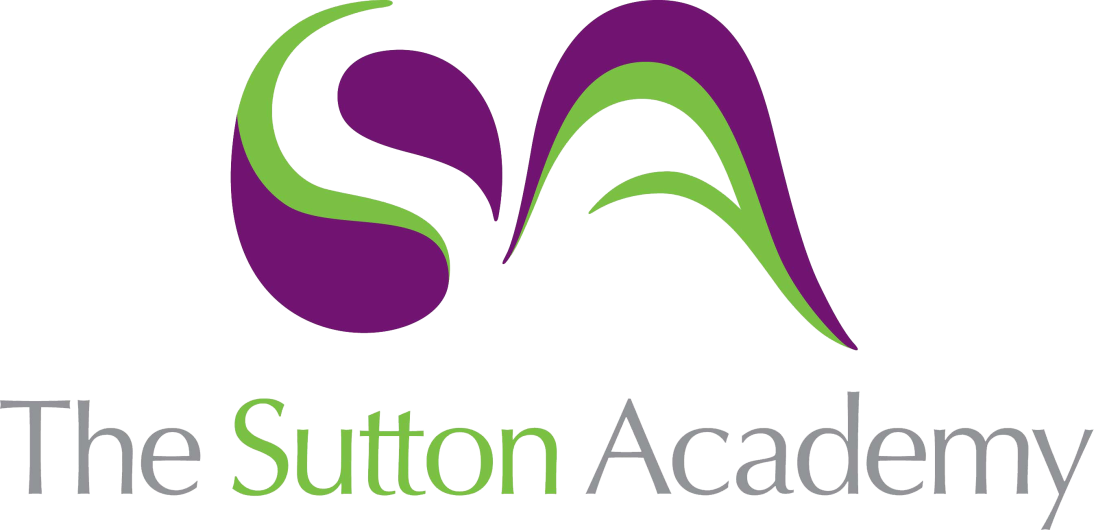 Knowledge Rich Curriculum Plan Year 10 Higher – Geometry 2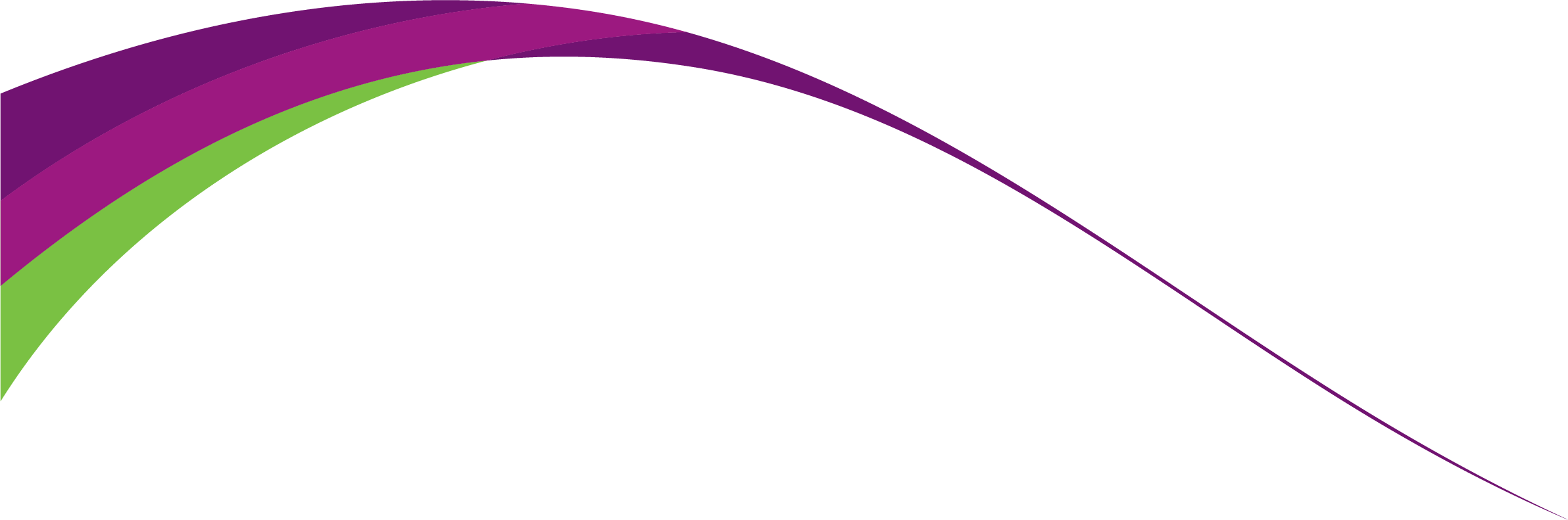 Lesson/Learning Sequence Intended Knowledge:Students will know that…Tiered Vocabulary Prior Knowledge:In order to know this, students need to already know that…Assessment To learn how to solve problems involving perimeter and areaStudents will know how to solve problems involving perimeter and area of compound shapes (not including trapezia)Perimeter – the distance around the outside of a shapeCompound - a thing that is composed of two or more separate elements.Area – the amount of space inside a 2D shapeQuadrilateral – a four-sided shapeStudents should already know how to calculate the perimeter of a compound shapeStudents should already know how to calculate the area of rectangles, squares, parallelograms and trianglesTo learn how to calculate the area of a trapeziumStudents will know how to calculate the area of a compound shapes, by separating and calculating the areas of the more basic shapes.Students will know how to use inverse operations to find the missing lengths of shapes when given the area. Students will know that to calculate the a missing side when given the area, you do the opposite operation (divide).Students will know how to solve real life problems involving areaStudents will know that the formula for the area of a trapezium is 
where a and b are the parallel sides and h is the height of the trapeziumStudents will know how to calculate the area of a trapeziumStudents will know how to calculate the area of compound shapes involving trapeziaStudents will know how to solve worded problems involving the area of a trapeziumStudents will know how to work backwards to find missing lengths given the area of a trapeziumTrapezium – a quadrilateral with one pair of sides parallel.Students should already know how to calculate the area of rectangles, squares, parallelograms and trianglesStudents should already know how to calculate the area of compound shapes involving rectangles, squares, parallelograms and trianglesTo learn how to solve problems using the circumference and area of a circleStudents will know that the circumference is the distance around the circle.Students will know how to calculate the perimeter of semi circles and understand why they have to add the diameter.Students will know how to use inverse operations to find the missing radius or diameter when given the circumference.Students will know how to calculate the area of a circle using the formula π x radius², leaving answers rounded to a given degree of accuracyStudents will know how to calculate the area of semi circlesStudents will know how to use inverse operations to find the missing radius or diameter when given the area or circumference.Students will know how to solve problems involving area of circles.Circumference – the perimeter of a circleRadius – a straight line from the centre to the circumference of a circle or sphereDiameter – a straight line passing from side to side through the centre of a body or figure, especially a circle or sphereStudents will need to be able to name all of the parts of a circleStudents will need to know how to substitute values into a formulae. To learn how to calculate the length of an arc. Students will know how to calculate the perimeter of the sector using the formula angle/360 x π x diameter + 2rArc – a part of a curve, a part of the circumference of a circle.Students will know how to find the circumference of a circleTo learn how to calculate the area of a sectorStudents will know how to calculate the arc length of the sector using the formula angle/360 x π x diameterStudents will know how to calculate the area of a sector where the angle is not 90, 180 or 270 using the formula, angle/360 x πr², students will also be able to recall this formula.Sector –  a part of a circle made of the arc of the circle along with its two radii.Students will know how to find the area of a circle.To learn how to solve problems in 2D shapes using Pythagoras' TheoremStudents will know how to find missing lengths in a right-angled triangle using Pythagoras' theoremStudents will know that to prove a triangle is right angled using Pythagoras' theorem they will substitute the values into the formula. Students will know how to solve worded problems using Pythagoras' theoremStudents will know how to solve problems involving multiple right-angled triangles using Pythagoras’ theoremHypotenuse – the longest side in a right-angled triangle. It can always be found opposite the right angleTheorem – a statement that has been proved, or can be provedStudents should already know how to calculate missing lengths using Pythagoras’ theoremStudents will need to know how to rearrange formulaeTo learn how to calculate missing sides and angles using SOHCAHTOAStudents will know that Students will know that Students will know that Students will know how to use the formula triangles for SOHCAHTOA to find missing sides.Students will know how to calculate missing sides in right angled triangles using SOHCAHTOAStudents will know how to calculate missing angles in right angled triangles using SOHCAHTOAStudents will know how to solve worded problems involving SOHCAHTOAStudents will know how to solve multi-step problems involving more than one right-angled triangle using SOHCAHTOA.Trigonometry –  a branch of mathematics that studies relationships between side lengths and angles of trianglesHypotenuse – the longest side in a right-angled triangle. It can always be found opposite the right angleAdjacent – next to, in maths the adjacent side in a right-angled triangle is the side that is adjacent to the angle, forming the angle with the hypotenuseOpposite – for right angled triangles the opposite is the side opposite the angle that we know or are trying to find.Students need to know how to rearrange formulae Students need to know how to substitute numbers into formulaeStudents need to know how to use a calculator